                 ใบสมัครนักศึกษาทำงานระหว่างเรียน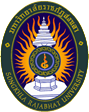  คำชี้แจง  ขอให้นักศึกษากรอกข้อมูลรายละเอียดต่างๆ และทำเครื่องหมาย / ในช่อง    ตามความเป็นจริงเพื่อประโยชน์ในการสัมภาษณ์รับนักศึกษาเข้าทำงานต่อไป หมายเหตุ**โปรดแนบสำเนาบัตรประชาชน พร้อมเซ็นสำเนาถูกต้อง จำนวน 1 ฉบับลงชื่อ................................................................ผู้สมัคร................../......................................./.................ลำดับที่ในการสมัคร....................................(เจ้าหน้าที่กรอก).............../.............../..............นักศึกษาที่กรอกใบสมัคร“นักศึกษาทำงานระหว่างเรียน”และส่งใบสมัครเรียบร้อยแล้วจะต้องเข้ากลุ่ม Line//นักศึกษาทำงาน 60ตาม QR Code ด้านล่างเพื่อประโยชน์ในการประสานงานต่อไป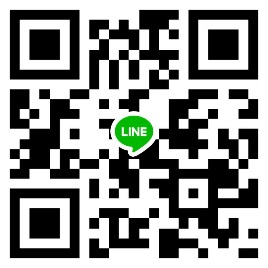 ชื่อ-สกุล นายนางสาว............................................................ชื่อ-สกุล นายนางสาว............................................................ชื่อเล่น...............................อายุ......ปีรหัสนักศึกษา...................................สาขา....................................คณะ..................................ชั้นปี.........เกรดเฉลี่ย(ล่าสุด).............................ชื่ออาจารย์ที่ปรึกษา.................................................................................ชื่ออาจารย์ที่ปรึกษา.................................................................................ชื่ออาจารย์ที่ปรึกษา.................................................................................ภาคการเรียนนี้นักศึกษาลงทะเบียนเรียนจำนวน......................................หน่วยกิต  จำนวน.........................วิชาภาคการเรียนนี้นักศึกษาลงทะเบียนเรียนจำนวน......................................หน่วยกิต  จำนวน.........................วิชาภาคการเรียนนี้นักศึกษาลงทะเบียนเรียนจำนวน......................................หน่วยกิต  จำนวน.........................วิชาภาคการเรียนนี้นักศึกษาลงทะเบียนเรียนจำนวน......................................หน่วยกิต  จำนวน.........................วิชาโทรศัพท์...............................................E-Mail…………………………….…………………………………………………………….โทรศัพท์...............................................E-Mail…………………………….…………………………………………………………….โทรศัพท์...............................................E-Mail…………………………….…………………………………………………………….โทรศัพท์...............................................E-Mail…………………………….…………………………………………………………….ความสามารถพิเศษ (ระบุได้มากกว่า 1 รายการ )ความสามารถพิเศษ (ระบุได้มากกว่า 1 รายการ )ความสามารถพิเศษ (ระบุได้มากกว่า 1 รายการ )ความสามารถพิเศษ (ระบุได้มากกว่า 1 รายการ ) ภาษาอังกฤษ                                        ระดับ ดีมาก     ดี     ปานกลาง     พอใช้ ภาษา........................................................       ระดับ ดีมาก     ดี     ปานกลาง     พอใช้ คอมพิวเตอร์ โปรแกรม............................       ระดับ ดีมาก     ดี     ปานกลาง     พอใช้ อื่นๆ................................................................................................................................................................ ภาษาอังกฤษ                                        ระดับ ดีมาก     ดี     ปานกลาง     พอใช้ ภาษา........................................................       ระดับ ดีมาก     ดี     ปานกลาง     พอใช้ คอมพิวเตอร์ โปรแกรม............................       ระดับ ดีมาก     ดี     ปานกลาง     พอใช้ อื่นๆ................................................................................................................................................................ ภาษาอังกฤษ                                        ระดับ ดีมาก     ดี     ปานกลาง     พอใช้ ภาษา........................................................       ระดับ ดีมาก     ดี     ปานกลาง     พอใช้ คอมพิวเตอร์ โปรแกรม............................       ระดับ ดีมาก     ดี     ปานกลาง     พอใช้ อื่นๆ................................................................................................................................................................ ภาษาอังกฤษ                                        ระดับ ดีมาก     ดี     ปานกลาง     พอใช้ ภาษา........................................................       ระดับ ดีมาก     ดี     ปานกลาง     พอใช้ คอมพิวเตอร์ โปรแกรม............................       ระดับ ดีมาก     ดี     ปานกลาง     พอใช้ อื่นๆ................................................................................................................................................................เหตุผลที่สมัครงานในครั้งนี้(ระบุได้มากกว่า 1 รายการ)เหตุผลที่สมัครงานในครั้งนี้(ระบุได้มากกว่า 1 รายการ)เหตุผลที่สมัครงานในครั้งนี้(ระบุได้มากกว่า 1 รายการ)เหตุผลที่สมัครงานในครั้งนี้(ระบุได้มากกว่า 1 รายการ) ต้องการหารายได้พิเศษระหว่างเรียน/แบ่งเบาภาระครอบครัว      มีปัญหาด้านการเงิน ต้องการฝึกฝนความรู้/ความสามารถ/หาประสบการณ์               ใช้เวลาว่างให้เป็นประโยชน์ อื่นๆ(ระบุ)....................................................................................................................................................... ต้องการหารายได้พิเศษระหว่างเรียน/แบ่งเบาภาระครอบครัว      มีปัญหาด้านการเงิน ต้องการฝึกฝนความรู้/ความสามารถ/หาประสบการณ์               ใช้เวลาว่างให้เป็นประโยชน์ อื่นๆ(ระบุ)....................................................................................................................................................... ต้องการหารายได้พิเศษระหว่างเรียน/แบ่งเบาภาระครอบครัว      มีปัญหาด้านการเงิน ต้องการฝึกฝนความรู้/ความสามารถ/หาประสบการณ์               ใช้เวลาว่างให้เป็นประโยชน์ อื่นๆ(ระบุ)....................................................................................................................................................... ต้องการหารายได้พิเศษระหว่างเรียน/แบ่งเบาภาระครอบครัว      มีปัญหาด้านการเงิน ต้องการฝึกฝนความรู้/ความสามารถ/หาประสบการณ์               ใช้เวลาว่างให้เป็นประโยชน์ อื่นๆ(ระบุ).......................................................................................................................................................วันเวลาที่สามารถปฏิบัติงานได้วันเวลาที่สามารถปฏิบัติงานได้วันเวลาที่สามารถปฏิบัติงานได้วันเวลาที่สามารถปฏิบัติงานได้